NBHA District 4 World Qualifiers 2016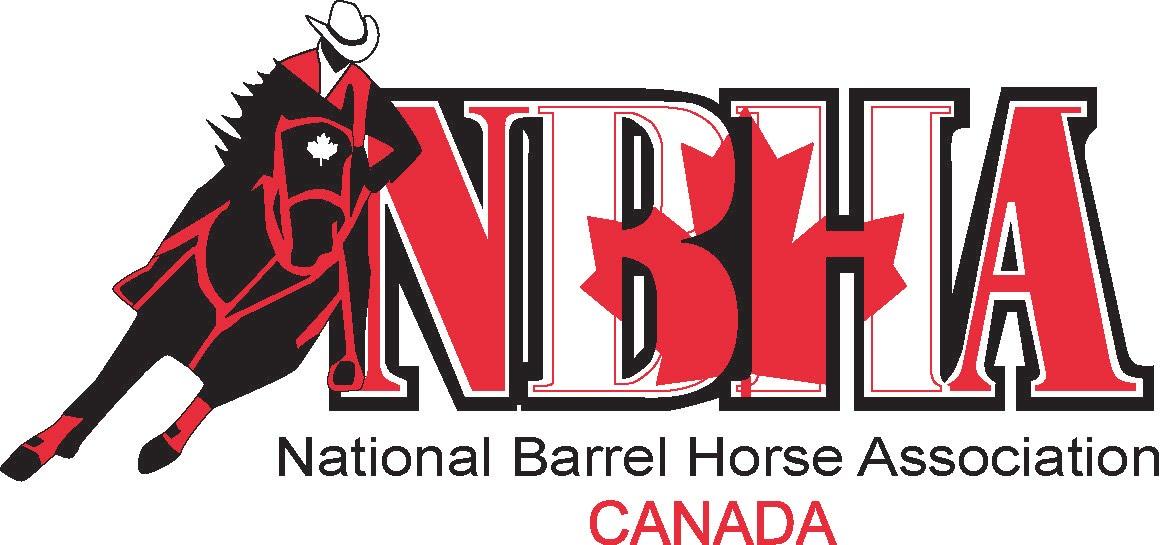 OPENOPENOPENOPENOPEN1D2D3D4D5DShelley StephensonJodi BurgessAmy NewmanKatie AitkenDon MillerLeslie RichardsSteve StormsKatie AitkenDon MillerKaren AitkenJessica RichardsLeslie RichardsLeah WayMurray WhiticarMurray WhiticarJamie BurgessHayleigh Murray MacDonaldMegan DesjardinsElla SherwoodKatie AitkenKatie AitkenJessica TynerDon MillerAllan BurgessLeah WaySara SimpsonAmy NewmanSteve StormsAmber ArchibaldBrittney GrantTyler AitkenCarole LampronKathy RichardsDonna WhiticarAmber ArchibaldAmy NewmanJamie BurgessElla SherwoodLeah WayDonna WhiticarCarole LampronKristin HawleyMaurice MillerBailey PlumadoreAlysa MowatAmber MillerMegan DesjardinsEve VeldhuyzenLeslie RichardsBecky MurphySeniorSeniorSeniorSeniorSenior1D2D3D4D5DShelley StephensonMaurice MillerDonna WhiticarMurray WhiticarDon MillerMaurice MillerDon MillerBobbie BurrisDon MillerJanet VanLeyenLuc MenardKathy RichardsKathy RichardsAllan BurgessJeff GrantAllan BurgessBobbie BurrisGlenn ThompsonNatalie woodMarie ChurchillDon MillerDonna WhiticarDon MillerBobbie BurrisMurray WhiticarAllan BurgessAllan BurgessGlenn ThompsonKathy RichardsLuc MenardNatalie WoodDonna WhiticarDonna WhiticarMurray WhiticarMurray WhiticarAllan BurgessGlenn ThompsonLuc MenardShelley StephensonYouthYouthYouthYouthYouth1D2D3D4D5DElla SherwoodEve VeldhuyzenElla SherwoodJordan BaileyJordan BaileyDavid MooreElla SherwoodEve VeldhuyzenElla SherwoodKierah SherwoodEve VeldhuyzenBecky MurphyBecky MurphyDavid MooreBecky MurphyBecky MurphyDavid MooreKierah SherwoodBecky MurphyCody HoppeKierah SherwoodDavid MooreKierah SherwoodJordan BaileyTeenTeenTeenTeenTeen1D2D3D4D5DKatie AitkenLeah WayKatie AitkenAlysa MowatKatie AitkenAmber MillerKatie AitkenBailey PlumadoreLeah WayLeah WayAmy NewmanBailey PlumadoreMorgan MurphyKatie AitkenCierra BonifaceHayleigh Murray MacDonaldMorgan MurphyMegan LoseeAmy NewmanPatricia Prest ThomasLindsay CoulterAmber MillerLeah WayBailey PlumadoreMorgan MurphyJordyn SexsmithLindsay CoulterMegan LoseeTamara LakeAmy NewmanAmy NewmanColby Burns-Shaw